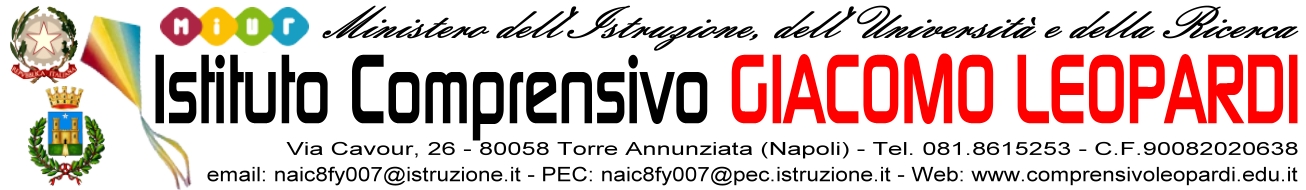 ALL.6/2VERBALE RICONSEGNA MEDICINALE INDISPENSABILE In data .......... alle ore .......... la/il sig. …............................................................................................... genitore dell'alunno/a .......................................................................................................................... frequentante la classe ......... della scuola .......................................................................................... ritira dai docenti di classe un flacone del medicinale indispensabile per l’alunno ..................................  da somministrare in caso di necessità.Luogo e Data ................................  ........................I  genitori_______________________ I docenti______________